РЕПУБЛИКА СРБИЈА - ГРАД БЕОГРАД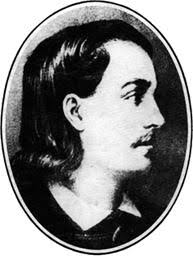  ГРАДСКА ОПШТИНА СУРЧИНОСНОВНА ШКОЛА „БРАНКО РАДИЧЕВИЋ“11275 Б О Љ Е В Ц И Браће Кокар бр. 5, тел 8403-454, 8403-170	Е-маил: os_boljevci@yahoo.comНа основу чл. 119. став 1. тачка 1) Закона о основама система образовања и васпитања („Сл. гласник РС“, бр. 88/2017, 27/2018-др.закон, 10/2019, 6/2020 и 129/21), чл. 65. став 1. тачка 15) Пословника о раду Школског одбора, Школски одбор ОШ „Бранко Радичевић“ Бољевци, на седници одржаној 04.07.2022. године, једногласно је донео ОДЛУКУДа ће се за продају старог школског намештаја одржати лицитација у понедељак 11.07.2022. године са почетком у 8 сати. Председник Школског одбораСветлана Станковић